Publicado en Madrid el 04/03/2024 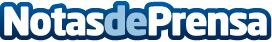 Repara tu Deuda Abogados cancela 17.000€ en Madrid con la Ley de Segunda OportunidadEl exonerado se vio obligado a reducir su jornada laboral y su mujer se quedó sin empleoDatos de contacto:David GuerreroResponsable de Prensa655956735Nota de prensa publicada en: https://www.notasdeprensa.es/repara-tu-deuda-abogados-cancela-17-000-en_3 Categorias: Nacional Derecho Finanzas Madrid http://www.notasdeprensa.es